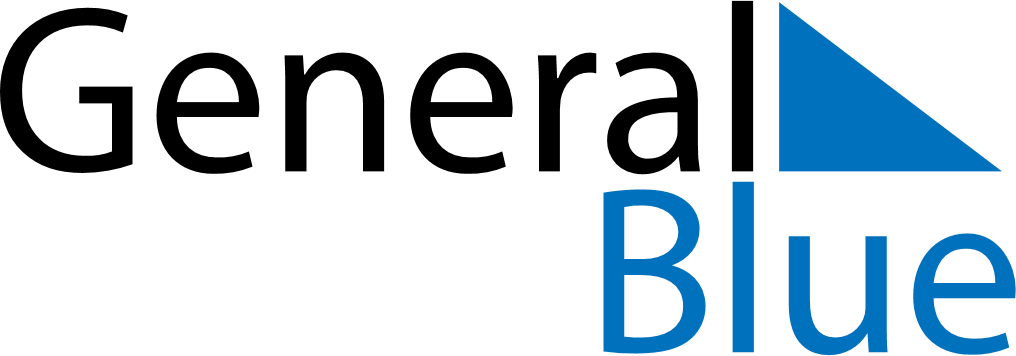 September 2024September 2024September 2024September 2024September 2024September 2024Skopun, Sandoy, Faroe IslandsSkopun, Sandoy, Faroe IslandsSkopun, Sandoy, Faroe IslandsSkopun, Sandoy, Faroe IslandsSkopun, Sandoy, Faroe IslandsSkopun, Sandoy, Faroe IslandsSunday Monday Tuesday Wednesday Thursday Friday Saturday 1 2 3 4 5 6 7 Sunrise: 6:17 AM Sunset: 8:37 PM Daylight: 14 hours and 19 minutes. Sunrise: 6:20 AM Sunset: 8:34 PM Daylight: 14 hours and 13 minutes. Sunrise: 6:22 AM Sunset: 8:30 PM Daylight: 14 hours and 8 minutes. Sunrise: 6:25 AM Sunset: 8:27 PM Daylight: 14 hours and 2 minutes. Sunrise: 6:28 AM Sunset: 8:24 PM Daylight: 13 hours and 56 minutes. Sunrise: 6:30 AM Sunset: 8:21 PM Daylight: 13 hours and 50 minutes. Sunrise: 6:33 AM Sunset: 8:17 PM Daylight: 13 hours and 44 minutes. 8 9 10 11 12 13 14 Sunrise: 6:35 AM Sunset: 8:14 PM Daylight: 13 hours and 38 minutes. Sunrise: 6:38 AM Sunset: 8:11 PM Daylight: 13 hours and 33 minutes. Sunrise: 6:40 AM Sunset: 8:08 PM Daylight: 13 hours and 27 minutes. Sunrise: 6:43 AM Sunset: 8:04 PM Daylight: 13 hours and 21 minutes. Sunrise: 6:46 AM Sunset: 8:01 PM Daylight: 13 hours and 15 minutes. Sunrise: 6:48 AM Sunset: 7:58 PM Daylight: 13 hours and 9 minutes. Sunrise: 6:51 AM Sunset: 7:55 PM Daylight: 13 hours and 3 minutes. 15 16 17 18 19 20 21 Sunrise: 6:53 AM Sunset: 7:51 PM Daylight: 12 hours and 58 minutes. Sunrise: 6:56 AM Sunset: 7:48 PM Daylight: 12 hours and 52 minutes. Sunrise: 6:58 AM Sunset: 7:45 PM Daylight: 12 hours and 46 minutes. Sunrise: 7:01 AM Sunset: 7:41 PM Daylight: 12 hours and 40 minutes. Sunrise: 7:03 AM Sunset: 7:38 PM Daylight: 12 hours and 34 minutes. Sunrise: 7:06 AM Sunset: 7:35 PM Daylight: 12 hours and 28 minutes. Sunrise: 7:09 AM Sunset: 7:32 PM Daylight: 12 hours and 23 minutes. 22 23 24 25 26 27 28 Sunrise: 7:11 AM Sunset: 7:28 PM Daylight: 12 hours and 17 minutes. Sunrise: 7:14 AM Sunset: 7:25 PM Daylight: 12 hours and 11 minutes. Sunrise: 7:16 AM Sunset: 7:22 PM Daylight: 12 hours and 5 minutes. Sunrise: 7:19 AM Sunset: 7:19 PM Daylight: 11 hours and 59 minutes. Sunrise: 7:21 AM Sunset: 7:15 PM Daylight: 11 hours and 53 minutes. Sunrise: 7:24 AM Sunset: 7:12 PM Daylight: 11 hours and 48 minutes. Sunrise: 7:27 AM Sunset: 7:09 PM Daylight: 11 hours and 42 minutes. 29 30 Sunrise: 7:29 AM Sunset: 7:06 PM Daylight: 11 hours and 36 minutes. Sunrise: 7:32 AM Sunset: 7:02 PM Daylight: 11 hours and 30 minutes. 